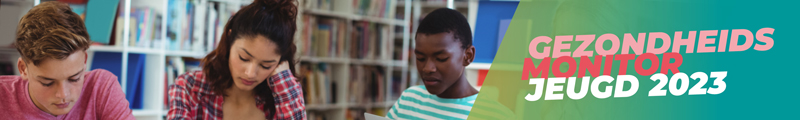 Beste ouders / verzorgers,	In de periode vanaf 25 september tot en met 24 november 2023 houden de GGD’en in Nederland een groot onderzoek. Dit onderzoek heet de Gezondheidsmonitor Jeugd. Scholen voor het praktijkonderwijs (PrO) en het voortgezet speciaal onderwijs (VSO) doen mee met een verkorte vragenlijst.Waarom dit onderzoek? Het doel van het onderzoek is om betrouwbare informatie te krijgen over gezondheid, welzijn en leefstijl van jongeren. De school, gemeenten en de GGD gebruiken deze informatie om plannen te maken waarmee ze de gezondheid en het welzijn van de jongeren kunnen verbeteren.Hoe doet uw kind mee?Uw kind vult tijdens een lesuur op school een korte vragenlijst in via de computer. De vragenlijst gaat over verschillende onderwerpen, zoals gezondheid, geluk, leefstijl, vrije tijd en school. 
Uw kind vult nergens zijn/haar naam, adres of leerlingnummer in op de vragenlijst. Ook de inloggegevens zijn niet aan uw kind gekoppeld. Niemand komt dus te weten welke antwoorden uw kind heeft gegeven. Aan het eind van de vragenlijst staat een link naar de website www.JouwGGD.nl. Dat is een website met betrouwbare informatie over gezondheid, welzijn en leefstijl.DeelnameOm betrouwbare informatie uit het onderzoek te krijgen, is het belangrijk dat zoveel mogelijk jongeren meedoen. Maar de deelname is vrijwillig. 
We gaan ervan uit dat uw kind meedoet aan het onderzoek. Als u niet wilt dat uw kind meedoet aan dit onderzoek, kunt u dit aangeven bij de mentor van uw kind. Omdat het invullen tijdens een lesuur gebeurt, krijgt uw kind waarschijnlijk een vervangende opdracht.Meer informatie?Meer informatie over het onderzoek (waaronder de privacyverklaring) vindt u op https://www.ggdbzo.nl/gezondheidsmonitor-jeugd-2023-informatie-voor-ouders-en-leerlingen/. Ook kunt u contact opnemen met de GGD door te mailen naar gmjeugd@ggdbzo.nl.